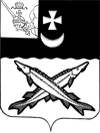 АДМИНИСТРАЦИЯ  БЕЛОЗЕРСКОГО  МУНИЦИПАЛЬНОГО  РАЙОНА ВОЛОГОДСКОЙ ОБЛАСТИ   П О С Т А Н О В Л Е Н И Еот  13.12.2017 № 527Об       определении          Перечняорганизаций,  где   целесообразно использовать труд  осужденных к обязательным      работам, и видовобязательных работ      В соответствии с ч.1 ст. 49 Уголовного Кодекса Российской Федерации, ч. 1 ст. 25 Уголовно-исполнительного Кодекса Российской Федерации,  ПОСТАНОВЛЯЮ:    1.  Определить Перечень организаций,  где целесообразно использовать труд осужденных к обязательным работам, и видов обязательных работ согласно приложению к настоящему постановлению.     2. Постановления администрации района от 31.08.2015 № 749 «Об утверждении Перечня организаций и предприятий, где целесообразно использовать  труд осужденных к обязательным работам», от 30.09.2015 №803 «О внесении изменений в постановление администрации района от 31.08.2015 №749» признать утратившими силу.     3. Настоящее постановление подлежит официальному опубликованию в районной газете «Белозерье» и размещению на официальном сайте района в информационно-телекоммуникационной сети «Интернет».Руководитель администрации района:                         Д.А.Соловьев                                                                                                                                     Приложение                                                                                            к постановлению администрации                                                                                                 района                                                                                                 от_13.12.2017 № _527ПЕРЕЧЕНЬорганизаций, где целесообразно использовать труд  осужденных к обязательным работам и видов обязательных работ№п/п   Предприятия, учреждения, организации        Виды работМУ «Горзаказчик»                                                          Уборка улиц,дворовых территорий,благоустройство,  озеленение.ООО «Жилищник»                                                          Уборка улиц,дворовых территорий,благоустройство,  озеленениеООО УО «Наш дом»                                                       Уборка улиц,дворовых территорий,благоустройство, о озеленениеООО «Водоканал»                                                          Благоустройство, о озеленениеАдминистрация Антушевского сельского поселения     Уборка улиц,дворовых территорий,благоустройство, о озеленениеАдминистрация Артюшинского сельского поселения   Уборка улиц,дворовых территорий,благоустройство, о озеленениеАдминистрация Глушковского сельского поселения    Уборка улиц,дворовых территорий,благоустройство, о озеленениеАдминистрация Куностьского сельского поселения     Уборка улиц,дворовых территорий,благоустройство, о озеленениеАдминистрация Шольского сельского поселения         Уборка улиц,дворовых территорий,благоустройство, о озеленение